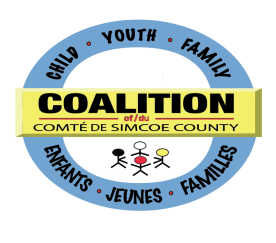 PLANNING STRATEGY TABLE MEETINGOctober 9, 2012, 1:30-3:30 p.m.The Common Roof (165 Ferris Lane, Barrie)MINUTESPresent:  Regrets:				Guests: Sarah Stea for Youth Engagement Core GroupThanks to The Common Roof for hosting today’s meeting.Intros Roundtable introductions were done and a welcome extended to new member Barnabas Walther from Kinark. Also congratulations to Ligaya on the birth of her twin son and daughter!Approval of Minutes Sept 11, 2012Minutes approved as circulated. Approval of AgendaAgenda approved as circulated.Attendance chart was distributed prior to the last meeting. ACTION: John and Kristina will connect and bring to November 13 meeting.Table UpdatesInfrastructureSecretariatCouncilNetworks—none reporting this month Task Group ReportsACBC  Brenda presented status report on ACBC including some fast facts, key issues, origins of ACBC, history of consultation with community, creation of tool kit. Just heard BANAC has been funded for part 2 of initial contact sheet—congratulations! Also great news that BANAC is now contracted to develop FNMI adaptation of the Child and Adolescent needs and Strengths (CANS) tool. Accomplishments include: Tool kit of information on aspects of FNMI culture (many on Coalition website), new models like Miikaanaake community justice, Medicine Horse, Nanoogdwenjijik alternative dispute resolution circles, culture card, protocol adaptations (SPOC and suicide risk), mobile units of services. Looking at how continue to finance after March 2013. Integration of services: have 12 service navigators so far, 8 new FNMI positions created, looking at funding models e.g. Best Start 20% set aside, SSLI yearly allocation. Stage 2 continues community engagement, cultural awareness; next to include data collection with focus on voluntary self identification. Ask ourselves how much are we doing, reflection on checklist (school boards, CAS, college all implementing self identification) Brenda reported that 23% children in care are FNMI. Do you provide links to FNMI services, do you have cultural awareness among your staff, have you created a safe environment for Aboriginal clients and staff? Brenda presented Evaluating our Effectiveness (see slide deck) re. people, place, policy, process, service delivery.  Comments: Awesome results, MCYS see ACBC accomplishment as unique to Simcoe County.  Health Unit:  Brenda available to present. Funding runs out in March 2013.  Is there a request for this Table, for the Coalition? Brenda and ACBC will be talking to Ontario Trillium Foundation re phase 2; talking to United Way which requires flowing funds through a registered charity. A variety of funding sources is important. Original funding for ACBC: Kinark provided $10,000; CTN $20,000, Coalition $50,000. Ask should come out January to take advantage of March 31 year end. MCYS already has a request tabled from BANAC: they are analyzing funding and hopefully increase from $25,000 to $50,000; no definitive response yet. Three percent of the population in Simcoe County is Aboriginal. Of that population, the very young are 33%. Suggest funding envelope rather than specific project so can move dollars around, i.e. build the infrastructure.  Action : will send out power point to Planning Table members, continue funding discussion at ACBC meetings.Youth Engagement Core Group Sarah Stea YMCA chair of Youth Engagement Core Group reported. The Youth Engagement Core Group has been meeting since Feb following January Centre of Excellence Art of Youth Engagement training. Purpose of Core Group is to find out what works/doesn’t work for youth in accessing and using services and share this learning with Coalition organizations so they can engage youth in creating more youth friendly services. Functions of the group relate to CYFS Strategic Plan. Focus over the summer on youth perspective in four focus groups: YMCA Youth Quest, CMHA UP project, Medicine Horse, Youth Haven; total 40 youth 12-23 yrs. What would make them return to an organization? Some findings:Want to be in a space where they can be themselves. Transportation is issue: need outreach to Angus, Innisfil etc. Understand that there is a variety of different kinds of youthRelationships are huge. Food is appreciated!Community organizations to share info on what other organizations provide for youth Important to feel safe in downtown: stores, police. Want better relationship with police (bus station).Need a place to chill that is accessible, walkable or by bus. Why refer a friend or revisit: hours, physical and emotional safety, choices of things to do, someone who actually helped with problems, remembered our names, if our friends can come too, treated as equals, someone who will stay in your life Relationships not spaces keep youth coming back. Next steps: consolidate Core Group, set goals, engage youth in articulating what works for them. Youth as consultants. Comments: much of what youth want would also fit others (e.g. Aboriginals, Francophone, newcomers, seniors). They also need choice, comfort, genuine interest by staff, treated with respect. Some of our training is counter intuitive for youth: ongoing relationship is important. How were the focus groups decided? Went to Coalition members and needed to be accessible for youth, limited time available. Ensure this group includes developmental disabilities (have member from SCS but has not been able to attend). How do these principles apply to other aspects of our lives e.g. hockey and other sports teams, how our families operate. Create opportunities to interact across generations.  Action: Will send out power point to this group.For both presentations, group filled in alignment forms and handed in to staff for summarizing and follow up if needed. Action: At Nov 13 meeting we should discuss value of this process, ways to improve.Strategic Plan: Goal # 3: at the Planning Day October 2010 it was suggested to review Coalition structures to ensure most effective ways of doing the work. Council decided to leave this until work plans were complete for Goals 1 and 2, presented by Planning Table and Infrastructure Sept 27 to Council. Meanwhile,  Secretariat had reviewed a Constellation Model for collaborative work and brought to Council. Chair Carolyn Shoreman facilitated input from Council members into structure changes desired, and Secretariat had developed into Goal # 3. In summary, the major change agreed upon was reduction of Council meetings from 8/yr to 5/yr and affirmation of roles played by Council, Secretariat, Infrastructure and Planning tables. Adjustments being made to Terms of Reference for all tables and to Memorandum of Association that is signed each year by all members. Action: send full Goal # 3 out with notes from this meeting.Coming up on 2013 renewal of Strategic Plan. This Table to consider how to ensure we have measurable outcomes in this next 3 year plan. Would like to engage consultant to help us find appropriate common outcomes and markers. Two models suggested: Canadian Index of Wellbeing outcomes; Child Wellbeing Report Cards from Wellington Dufferin Guelph Coalition which used their Children’s  Charter of Rights  and measured how they began to work towards outcomes.  Need to strike small group to chart our path forward and bring back to Planning. This group to plan the strategic planning day that will produce indicators that become measurable. Planning Day needs to be culmination of advance work out through Coalition groups, not the initiating event. In the past this was a robust process where every table brought input. Last time round Aperio used broad Coalition survey and key informant interviews; anyone associated with Coalition was invited to attend planning day. County will likely be interested but due to Arfona’s new position she can’t confirm this. We see role of this table to mount the process so start with this group and expand if need to.  Meet for 30 minutes, including phone in capability, before next Planning Table meeting. Gather input in spring. Action: develop brief terms of reference for this task group and extend invitation for small planning day group to all of Planning Table. Resilience Collaborative: The Simcoe County incubator for Canadian Index of Wellbeing (CIW) is the Resilience Collaborative (RC), chaired through Barrie Community Health Centre since 2008. CIW has launched eight national domain indicator reports on such topics as time use, culture, environment, and has issued several special reports. The RC did a mini launch of a composite index. What do we do with this connection? The RC has taken the eight domain reports and identified places where children and youth mentioned. Lakehead spent months reviewing domain reports and identifying information related to children and youth based on national info. Arfona felt we could work with RC as part of the Coalition; We need a conversation between the Coalition and the RC. RC chair Gary Machan has indicated interest in presenting to this table with summary findings. November good opportunity: need 30 minutes to present and 30 minutes to discuss. Want to put in place a data based planning process; this could be good opportunity. Some data is only available on a national level, not locally, so we will need to determine where we can make a difference. Tap into our local Data Consortium. Action:  Arfona to invite RC chair Gary Machan to present to November 13 meeting, with request to include an RC member list.Behavioural Planning Day Update: Behaviour Management Services under Mackenzie Health Services; will be marking 35 years in existence by bringing back Dr Dorothy Griffiths for a celebration.  ASD group had a very good meeting last time following their presentation to this table.  Tamara Lavendar co chairing with Tanya Stephenson. Commitment to continue and looking for Neil Walker to consult on the next steps. NEXT MEETING: Tuesday November 13 1:30-4 pm, Common Roof, 165 Ferris Lane, BarrieBlue, DanetteHenderson, HeatherWalther, BarnabasByrch, LigayaJackson, BrendaWoods, Deb (recorder)Clarke, John (Co-Chair)Thurston, SandyZweirs, ArfonaCole, SandraWatson, Mary Jean (Co-Chair)Carney, Pat Dr.Harris, JimRiggin-Springstead, MaryCascagnette, FionaMalane, PatVeenstra, KristinaD’Ambrosio, LoraMartins, NadiaVillella, MelissaForrest, Gisele